Corrections Management (Transitional Release Program – Risk Assessment) Operating Procedure 2020Notifiable instrument NI2020–749made under the  Corrections Management Act 2007, s14 (Corrections policies and operating procedures)1	Name of instrumentThis instrument is the Corrections Management (Transitional Release Program – Risk Assessment) Operating Procedure 2020.2	CommencementThis instrument commences on the day after its notification day.3	Operating ProcedureI make this operating procedure to facilitate the effective and efficient management of correctional services.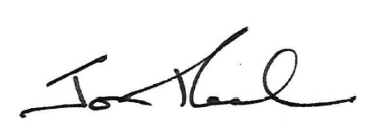 Jon PeachCommissionerACT Corrective Services18 November 2020PURPOSETo provide instructions to a Sentence Management Officer (SMO) on how to complete the Transitional Release Risk Assessment for detainees in custody at the Alexander Maconochie Centre (AMC). PROCEDURESTimeframeUpon receipt of the D26.F1 Transitional Release Application decision from the Sentence Management Unit Team Leader (SMU TL), the SMO will commence the D26.F2: Transitional Release Risk Assessment. The D26.F2: Transitional Release Risk Assessment will be completed within 10 business days of the SMU TL application decision.Victim, Health, and Intelligence InformationThe detainee’s SMO will email the Victim Liaison Officer (VLO) at Victims.Register@act.gov.au requesting information relating to any registered victim/s of a detainee applying for the Transitional Release Program (TRP). Victim submissions must be provided within seven (7) to the Senior Director, Programs and Reintegration (SDPR) to allow for consideration. The SMO will case note the request for information from the VLO.SDPR will case note if a submission is received, but not the content, which will be stored securely by SDPR.  The SMO will request a report of any adverse intelligence relating to a detainee for the past six (6) months from the Intelligence and Integrity Unit (IIU) via email at ACTCS-Intelligence@act.gov.au The IIU must provide a submission within seven (7) days to the SDPR.The SMO will case note email correspondence and include all information provided on the D26.F2: Transitional Release Risk Assessment.The SMO will identify information relating to any threat to community, current protection orders and health issues from the offender management database and record it on the D26.F2: Transitional Release Risk Assessment. The SMO will complete the D26.F2: Transitional Release Risk Assessment form.The information received from all parties in the development of the D26.F2: Transitional Release Risk Assessment will be saved on the offender management database. RELATED DOCUMENTS AND FORMSD26.F2: Transitional Release Risk AssessmentTransitional Release Program PolicyTherese GoodmanAssistant Commissioner Community Operations
ACT Corrective Services 18 November 2020Document detailsOPERATING PROCEDURETransitional Release Program - Risk Assessment OPERATING PROCEDURE NO.D26.2SCOPECommunity Corrections and Release PlanningCriteriaDetailsDocument title:Transitional Release Program - Risk Assessment Operating Procedure 2020Document owner/approver:Assistant Commissioner Community Operations, ACT Corrective ServicesDate effective:The day after the approval dateReview date:3 years after the approval dateResponsible Officer:Senior Director, Programs and ReintegrationCompliance:This operating procedure reflects the requirements of the Corrections Management (Policy Framework) Policy 2020Version Control Version Control Version Control Version Control Version no. Date DescriptionAuthorV1September-20First IssuedS Fitzmaurice